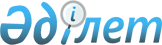 Аудандық мәслихаттың 2009 жылғы 20 желтоқсандағы № 17-2 "2010-2012 жылдарға арналған аудандық бюджет туралы" шешіміне өзгерістер енгізу туралыАтырау облысы Жылыой аудандық мәслихатының 2010 жылғы 7 желтоқсандағы N 24-2 шешімі. Жылыой аудандық әділет департаментінде 2010 жылғы 14 желтоқсанда N 4-2-147 тіркелді      Қазақстан Республикасының 2001 жылғы 23 қаңтардағы № 148-ІІ "Қазақстан Республикасындағы жергiлiктi мемлекеттiк басқару және өзін-өзі басқару туралы" Заңының 6 бабының 1 тармағына және Қазақстан Республикасының Бюджет Кодексіне сәйкес, аудандық мәслихаттың XХІV сессиясы ШЕШIМ ЕТЕДІ:



      1. Аудандық Мәслихаттың 2009 жылғы 20 желтоқсандағы № 17-2 "2010-2012 жылдарға арналған аудандық бюджет туралы" шешіміне (мемлекеттік тіркеу саны 4-2-136, 4 наурыз 2010 жылғы № 10 "Кең Жылой" газетіне жарияланған, төмендегідей өзгерістер енгізілсін:

      1-тармақтағы:

      "17 252 696" деген цифрлар "17 218 636" деген цифрлармен ауыстырылсын;

      "16 332 741" деген цифрлар "16 308 290" деген цифрлармен ауыстырылсын;

      "17 573 337" деген цифрлар "17 539 277" деген цифрлармен ауыстырылсын;

      "754 983" деген цифрлар "745 923" деген цифрлармен ауыстырылсын;

      Көрсетілген шешімге 1, 4 қосымшалар осы шешімге 1, 2, қосымшаларға сәйкес редакцияда берілсін.



      2. Қазақстан Республикасының Бюджет кодексіне сәйкес осы шешім 2010 жылдың 1 қаңтарынан бастап қолданысқа енгізіледі.      Аудандық Мәслихаттың      XХІ cессиясының төрағасы                       А. Ғабдуллин      Аудандық мәслихаттың хатшысы                   М. Кенғанов

Аудандық мәслихаттың   

2010 жылғы 7 желтоқсандағы

№ 24-2 шешіміне 1 қосымша

Аудандық мәслихаттың   

2009 жылғы 20 желтоқсандағы

№ 17-2 шешіміне 1 қосымша 2010 жылғы нақтыланған бюджет

Аудандық мәслихаттың

2010 жылғы 7 желтоқсандағы

№ 24-2 шешіміне 2 қосымша

Аудандық мәслихаттың

2009 жылғы 20 желтоқсандағы

№ 17-2 шешіміне 4 қосымша Қаладағы аудан, аудандық маңызы бар қаланың, кенттің, ауылдың, (селоның), ауылдық (селолық)округтің әкiмi аппаратын қаржыландыру мөлшерітаблицаның жалғасы
					© 2012. Қазақстан Республикасы Әділет министрлігінің «Қазақстан Республикасының Заңнама және құқықтық ақпарат институты» ШЖҚ РМК
				СанатыСанатыСанатыСанатыСанаты Сомасы,

мың теңгеСыныбыСыныбыСыныбыСыныбы Сомасы,

мың теңгеІшкі сыныбыІшкі сыныбыІшкі сыныбы Сомасы,

мың теңгеАТАУЫАТАУЫ Сомасы,

мың теңгеI. Кірістер172186361Салықтық түсiмдер16308290.01Табыс салығы12331172Жеке табыс салығы1233117.03Әлеуметтік салық10239951Әлеуметтік салық1023995.04Меншiкке салынатын салықтар139649611Мүлікке салынатын салықтар137522703Жер салығы366014Көлік құралдарына салынатын салық1753005Біріңғай жер салығы790.05Тауарларға, жұмыстарға және қызметтерге салынатын iшкi салықтар788742Акциздер135353Табиғи және басқа да ресурстарды пайдаланғаны үшін түсетін түсімдер536864Кәсіпкерлік және кәсіби қызметті жүргізгені үшін алынатын алымдар82535Құмар ойын бизнеске салық3400.08Заңдық мәндi iс-әрекеттердi жасағаны және (немесе) оған уәкiлеттiгi бар мемлекеттiк органдар немесе лауазымды адамдар құжаттар бергені үшін алынатын мiндеттi төлемдер73431Мемлекеттік баж73432Салықтық емес түсiмдер84828.01Мемлекеттік меншiктен түсетiн кірістер185995Мемлекет меншігіндегі мүлікті жалға беруден түсетін кірістер97669Мемлекеттік меншіктен түсетін басқа да кірістер8833.02Мемлекеттiк бюджеттен қаржыландырылатын мемлекеттiк мекемелердiң тауарларды (жұмыстарды, қызметтерді) өткiзуiнен түсетiн түсiмдер3061Мемлекеттiк бюджеттен қаржыландырылатын мемлекеттiк мекемелердiң тауарларды (жұмыстарды, қызметтерді) өткiзуiнен түсетiн түсiмдер306.03Мемлекеттiк бюджеттен қаржыландырылатын мемлекеттiк мекемелер ұйымдастыратын мемлекеттiк сатып алуды өткiзуден түсетiн ақша түсiмдерi401Мемлекеттiк бюджеттен қаржыландырылатын мемлекеттiк мекемелер ұйымдастыратын мемлекеттiк сатып алуды өткiзуден түсетiн ақша түсiмдерi40.04Мемлекеттiк бюджеттен қаржыландырылатын, сондай-ақ Қазақстан Республикасы Ұлттық банкiнiң бюджетiнен (шығыстар сметасынан) ұсталатын және қаржыландырылатын мемлекеттiк мекемелер салатын айыппұлдар, өсiмпұлдар, санкциялар, өндiрiп алулар532631Мұнай секторы ұйымдарынан түсетін түсімдерді қоспағанда, мемлекеттiк бюджеттен қаржыландырылатын, сондай-ақ Қазақстан Республикасы Ұлттық банкiнiң бюджетiнен (шығыстар сметасынан) ұсталатын және қаржыландырылатын мемлекеттiк мекемелер салатын айыппұлдар, өсiмпұлдар, санкциялар, өндiрiп алулар53263.06Басқа да салықтық емес түсiмдер126201Басқа да салықтық емес түсiмдер126203Негiзгi капиталды сатудан түсетiн түсiмдер79595.03Жердi және материалдық емес активтердi сату795951Жердi сату765082Материалдық емес активтерді сату30874Трансферттердің түсiмдері745923.02Мемлекеттiк басқарудың жоғарғы тұрған органдарынан түсетiн трансферттер7459232Облыстық бюджеттен түсетiн трансферттер7459235Бюджеттік кредиттерді өтеу70.01Бюджеттік кредиттерді өтеу701Мемлекеттік бюджеттен берілген бюджеттік кредиттерді өтеу7013Жеке тұлғаларға жергілікті бюджеттен берілген бюджеттік кредиттерді өтеу708Бюджет қаражаттарының пайдаланылатын қалдықтары320641.01Бюджет қаражаты қалдықтары3206411Бюджет қаражатының бос қалдықтары320641V. Бюджет тапшылығы (профициті)-3573VI. Бюджет тапшылығын қаржыландыру (профицитін пайдалану)35737Қарыздар түсімі3573.01Мемлекеттік ішкі қарыздар35732Қарыз алу келісім-шарттары3573СанатыСанатыСанатыСанатыСанатыСомасы,

мың теңгеСыныбыСыныбыСыныбыСыныбыСомасы,

мың теңгеІшкі сыныбыІшкі сыныбыІшкі сыныбыСомасы,

мың теңгеАТАУЫАТАУЫСомасы,

мың теңгеII. Шығыстар17539277.01Жалпы сипаттағы мемлекеттiк қызметтер180060112Аудан маслихатының аппараты14585.001Аудан (облыстық маңызы бар қала) мәслихатының қызметін қамтамасыз ету жөніндегі қызметтер14280004.Мемлекеттік органдарды материалдық-техникалық жарақтандыру305122Аудан әкiмiнiң аппараты54214.001Аудан (облыстық маңызы бар қала) әкімінің қызметін қамтамасыз ету жөніндегі қызметтер50871.004Мемлекеттік органдарды материалдық-техникалық жарақтандыру1183.115Жергілікті атқарушы органы резервінің қаражаты есебінен соттардың шешімдері бойынша жергілікті атқарушы органдардың міндеттемелерін орындау2160123Қаладағы аудан, аудандық маңызы бар қала, кент, ауыл,(село), ауылдық (селолық) округ әкiмiнің аппараты81939.001Қаладағы аудан, аудандық маңызы бар қаланың, кент, ауыл (село), ауылдық (селолық) округ әкімінің қызметін қамтамасыз ету жөніндегі қызметтер80051.023Мемлекеттік органдарды материалдық-техникалық жарақтандыру1845.115Жергілікті атқарушы органы резервінің қаражаты есебінен соттардың шешімдері бойынша жергілікті атқарушы органдардың міндеттемелерін орындау43452Ауданның қаржы бөлiмi16726.001Аудандық бюджетті орындау және коммуналдық меншікті (облыстық маңызы бар қала) саласындағы мемлекеттік саясатты іске асыру жөніндегі қызметтер13336.003Салық салу мақсатында мүлiктi бағалауды жүргiзу711.004Біржолғы талондарды беру жөніндегі жұмысты және біржолғы талондарды іске асырудан сомаларды жинаудың толықтығын қамтамасыз етуді ұйымдастыру2389.011Коммуналдық меншікке түскен мүлікті есепке алу, сақтау, бағалау және сату0.019Мемлекеттік органдарды материалдық-техникалық жарақтандыру290453Ауданның экономика және бюджеттiк жоспарлау бөлiмi12596.001Экономикалық саясатты, мемлекеттік жоспарлау жүйесін қалыптастыру және дамыту және ауданды (облыстық маңызы бар қаланы) басқару саласындағы мемлекеттік саясатты іске асыру жөніндегі қызметтер12291.005Мемлекеттік органдарды материалдық-техникалық жарақтандыру305.02Қорғаныс4073122Аудан әкiмiнiң аппараты4073.005Жалпыға бiрдей әскери мiндеттi атқару шеңберiндегi iс-шаралар4073.04Бiлiм беру1805729123Қаладағы аудан, аудандық маңызы бар қала, кент, ауыл,(село), ауылдық (селолық) округ әкiмiнің аппараты195002.004Мектепке дейінгі тәрбие ұйымдарын қолдау195002471Ауданның бiлiм, дене шынықтыру және спорт бөлiмi1487307.004Жалпы бiлiм беру1408733.005Балалар мен жеткіншектерге қосымша білім беру78574471Ауданның бiлiм, дене шынықтыру және спорт бөлiмi33030.009Ауданның (облыстық маңызы бар қаланың) мемлекеттік білім беру мекемелер үшін оқулықтар мен оқу-әдiстемелiк кешендерді сатып алу және жеткізу32174.010Аудандық (қалалық) ауқымдағы мектеп олимпиадаларын және мектептен тыс іс-шараларды өткiзу856472Ауданның құрылыс, сәулет және қала құрылысы бөлiмi90390.037Білім беру объектілерін салу және реконструкциялау90390.06Әлеуметтiк көмек және әлеуметтiк қамсыздандыру212158123Қаладағы аудан, аудандық маңызы бар қала, кент, ауыл, (село), ауылдық (селолық) округ  әкiмiнің аппараты14794.003Мұқтаж азаматтарға үйінде әлеуметтiк көмек көрсету14794451Ауданның жұмыспен қамту және әлеуметтiк бағдарламалар бөлiмi174974.002Еңбекпен қамту бағдарламасы76368.004Ауылдық жерлерде тұратын денсаулық сақтау, білім беру, әлеуметтік қамтамасыз ету, мәдениет және спорт мамандарына отын сатып алуға Қазақстан Республикасының заңнамасына сәйкес әлеуметтік көмек көрсету2440.005Мемлекеттiк атаулы әлеуметтiк көмек2337.006Тұрғын үй көмегi3230.007Жергiлiктi өкiлеттi органдардың шешiмi бойынша мұқтаж азаматтардың жекелеген топтарына әлеуметтiк көмек24876.010Үйден тәрбиеленіп оқытылатын мүгедек балаларды материалдық қамтамасыз ету2087.01618 жасқа дейінгі балаларға мемлекеттік жәрдемақылар41616.017Мүгедектерді оңалту жеке бағдарламасына сәйкес, мұқтаж мүгедектерді міндетті гигиеналық құралдармен қамтамасыз етуге және ымдалу тілі мамандарының, жеке көмекшілердің қызмет көрсету5199.019Ұлы Отан соғысындағы Жеңістің 65 жылдығына Ұлы Отан соғысының қатысушылары мен мүгедектерінің жол жүруін қамтамасыз ету128.020Ұлы Отан соғысындағы Жеңістің 65 жылдығына Ұлы Отан соғысының қатысушылары мен мүгедектеріне біржолғы материалдық көмекті төлеу16693451Ауданның жұмыспен қамту және әлеуметтiк бағдарламалар бөлiмi22390.001Жергілікті деңгейде облыстың жұмыспен қамтуды қамтамасыз ету және әлеуметтік бағдарламаларды іске асыру саласындағы мемлекеттік саясатты іске асыру жөніндегі қызметтер20433.011Жәрдемақыларды және басқа да әлеуметтік төлемдерді есептеу, төлеу мен жеткізу бойынша қызметтерге ақы төлеу1657.022Мемлекеттік органдарды материалдық-техникалық жарақтандыру300.07Тұрғын үй-коммуналдық шаруашылық448499458Ауданның тұрғын-үй коммуналдық шаруашылығы, жолаушылар көлiгi және автомобиль жолдары бөлiмi50275.004Азаматтардың жекелеген санаттарын тұрғын үймен қамтамасыз ету50275458Ауданның тұрғын-үй коммуналдық шаруашылығы, жолаушылар көлiгi және автомобиль жолдары бөлiмi253232.012Сумен жабдықтау және су бөлу жүйесінің қызмет етуі206500.026Ауданның коммуналдық меншігіндегі жылу жүйелерін қолдануды ұйымдастыру42630.033Инженерлік-коммуникациялық инфрақұрылымда дамыту, орналастыру және(немесе) сатып алу4102015Жергілікті бюджет қаражаты есебінен4102123Қаладағы аудан, аудандық маңызы бар қала, кент, ауыл, (село), ауылдық (селолық) округ  әкiмiнің аппараты144992.008Елдi мекендерде көшелердi жарықтандыру36206.009Елдi мекендердiң санитариясын қамтамасыз ету65281.011Елдi мекендердi абаттандыру мен көгалдандыру43505.08Мәдениет, спорт, туризм және ақпараттық кеңiстiк309428472Ауданның құрылыс, сәулет және қала құрылысы бөлiмi225000.011Мәдениет объектілерін дамыту225000455Ауданның мәдениет және тілдерді дамыту бөлiмi31911.003Мәдени-демалыс жұмысын қолдау31911471Ауданның білім, дене шынықтыру және спорт бөлімі3285.014Аудандық деңгейде спорттық жарыстар өткiзу1081.015Әртүрлi спорт түрлерi бойынша аудан құрама командаларының мүшелерiн дайындау және олардың облыстық спорт жарыстарына қатысуы2204455Ауданның мәдениет және тілдерді дамыту бөлiмi33900.006Аудандық (қалалық) кiтапханалардың жұмыс iстеуi33900456Ауданның ішкі саясат бөлімі2000.005Телерадиохабарлары арқылы мемлекеттік ақпараттық саясат жүргізу2000455Ауданның мәдениет және тілдерді дамыту бөлiмi6878.001Жергілікті деңгейде тілдерді және мәдениетті дамыту саласындағы мемлекеттік саясатты іске асыру жөніндегі қызметтер6784.011Мемлекеттік органдарды материалдық-техникалық жарақтандыру94456Ауданның ішкі саясат бөлімі6454.001Жергілікті деңгейде аппарат, мемлекеттілікті нығайту және азаматтардың әлеуметтік сенімділігін қалыптастыруда мемлекеттік саясатты іске асыру жөніндегі қызметтер6454.007Мемлекеттік органдарды материалдық-техникалық жарақтандыру09Отын-энергетика кешенi және жер қойнауын пайдалану126950458Ауданның тұрғын-үй коммуналдық шаруашылығы, жолаушылар көлiгi және автомобиль жолдары бөлiмi126950.019Жылу-энергетикалық жүйені дамыту12695010Ауыл, су, орман, балық шаруашылығы, ерекше қорғалатын табиғи аумақтар, қоршаған ортаны және жануарлар дүниесiн қорғау, жер қатынастары43827453Ауданның экономика және бюджеттiк жоспарлау бөлiмi705.099Республикалық бюджеттен берілетін нысаналы трансферттер есебінен ауылдық елді мекендер саласының мамандарын әлеуметтік қолдау шараларын іске асыру705462Ауданның ауыл шаруашылық бөлiмi7582.001Жергілікті деңгейде ауыл шаруашылығы саласындағы мемлекеттік саясатты іске асыру жөніндегі қызметтер7342.007Мемлекеттік органдарды материалдық-техникалық жарақтандыру240463Ауданның жер қатынастары бөлімі5562.001Аудан (облыстық маңызы бар қала) аумағында жер қатынастарын реттеу саласындағы мемлекеттік саясатты іске асыру жөніндегі қызметтер5282.007Мемлекеттік органдарды материалдық-техникалық жарақтандыру280473Ауданның ветеринария бөлiмi29978.001Жергілікті деңгейде ветеринария саласындағы мемлекеттік саясатты іске асыру жөніндегі қызметтер4253.004Мемлекеттік органдарды материалдық-техникалық жарақтандыру462.011Эпизотияға қарсы іс-шаралар жүргізу2526311Өнеркәсiп, сәулет, қала құрылысы және құрылыс қызметi22352472Ауданның құрылыс, сәулет және қала құрылысы бөлiмi22352.001Құрылыс, сәулет және қала құрылысы бөлімінің қызметін қамтамасыз ету жөніндегі қызметтер19852.016Мемлекеттік органдарды материалдық-техникалық жарақтандыру250013Басқалар25306452Ауданның қаржы бөлiмi0.012Ауданның (облыстық маңызы бар қаланың) жергілікті атқарушы органының резерві458Ауданның тұрғын-үй коммуналдық шаруашылығы, жолаушылар көлiгi және автомобиль жолдары бөлiмi7894.001Жергілікті деңгейде тұрғын үй-коммуналдық шаруашылығы, жолаушылар көлігі және автомобиль жолдары саласындағы мемлекеттік саясатты іске асыру жөніндегі қызметтер7748.014Мемлекеттік органдарды материалдық-техникалық жарақтандыру120.115Жергілікті атқарушы органы резервінің қаражаты есебінен соттардың шешімдері бойынша жергілікті атқарушы органдардың міндеттемелерін орындау26471Ауданның білім, денешынықтыру және спорт бөлімі17412.001Білім, денешынықтыру және спорт бөлімі қызметін қамтамасыз ету15592.019Мемлекеттік органдарды материалдық-техникалық жарақтандыру182015Трансферттер14360895452Ауданның қаржы бөлiмi14360895.006Нысаналы пайдаланылмаған трансферттерді қайтару1.007Бюджеттiк алулар14277130.020Бюджет саласындағы еңбекақы төлеу қорының өзгеруіне байланысты жоғарғы тұрған бюджеттерге берілетін ағымдағы нысаналы трансферттер8376416Қарыздарды өтеу701Қарыздарды өтеу70452Ауданның (облыстық маңызы бар қаланың) қаржы бөлімі70008.Жергілікті атқарушы органның жоғарғы тұрған бюджет алдындағы борышын өтеу70III. ТАЗА БЮДЖЕТТІК КРЕДИТ-357310Ауыл, су, орман, балық шаруашылығы, ерекше қорғалатын табиғи аумақтар, қоршаған ортаны және жануарлар дүниесiн қорғау, жер қатынастары3573453Ауданның экономика және бюджеттiк жоспарлау бөлiмi3573.006Ауылдық елді мекендердің әлеуметтік саласының мамандарын әлеуметтік қолдау шараларын іске асыру үшін бюджеттік кредиттер3573IV. ҚАРЖЫЛЫҚ АКТИВТЕРМЕН ЖАСАЛҒАН ОПЕРАЦИЯДАН ҚАЛДЫҚ0V.Бюджет тапшылығы (дефицит)0VI. Бюджет тапшылығын қаржыландыру (профицитін пайдалану)0Бағдарламалар кодыБағдарламалар кодыМемлекеттік органдардың атауыМемлекеттік органдардың атауыМемлекеттік органдардың атауыМемлекеттік органдардың атауыБюджеттік бағдарламалардың атауыҚұлсары қаласы әкіміҚосшағылЖаңа-ҚаратонАқкизтоғай123001Қаладағы ауылдың, (селоның) ауылдық (селолық) округтің әкімі аппаратының қызметін қамтамасыз ету2153010609118208450123023Мемлекеттік органдарды материалдық-техникалық жарақтандыру185120510240123004Мектепке дейінгі тәрбие ұйымдарын қолдау195002123003Мұқтаж азаматтарға үйінде әлеуметтік көмек көрсету118646231174123008Елді мекендерде көшелерді жарықтандыру249969200560123009Елді мекендердің санитариясын қамтамасыз ету49316300035002500123011Елді мекендерді абаттандыру және көгалдандыру43505Барлығы:346398143522620411750Бағдарламалар кодыБағдарламалар кодыМемлекеттік органдардың атауыМемлекеттік органдардың атауыМемлекеттік органдардың атауыМемлекеттік органдардың атауыБюджеттік бағдарламалардың атауыҚара-арнаЖем селолықМайкөмгенБарлығы123001Қаладағы ауылдың, (селоның) ауылдық (селолық) округтің әкімі аппаратының қызметін қамтамасыз ету96569666832080051123023Мемлекеттік органдарды материалдық-техникалық жарақтандыру2402403101845123004Мектепке дейінгі тәрбие ұйымдарын қолдау195002123003Мұқтаж азаматтарға үйінде әлеуметтік көмек көрсету57056314794123008Елді мекендерде көшелерді жарықтандыру85060036206123009Елді мекендердің санитариясын қамтамасыз ету25002465200065281123011Елді мекендерді абаттандыру және көгалдандыру43505Барлығы:138161353410630436684